UWAGA RODZICE!Drodzy Rodzice, jeśli posyłacie swoje pociechy 
do Szkoły Podstawowej nr 28 w Kielcach, ul. Szymanowskiego 
i chcecie, aby wasze dzieci uczyły się w jednej klasie, 
proszę o kontakt z panią Katarzyną Wesołowską tel. 504 869 613.
Temat: CzerwiecCel : - rozwijanie mowy i myśleniaKarta pracy, cz. 4, s. 66. Kolorowanie na rysunkach po prawej stronie miejsc wskazanych na rysunkach po lewej stronie. 
Dzielenie na sylaby i na głoski nazw obrazków (Wyprawka plastyczna).Karta pracy, cz. 4, s. 67. Liczenie na rysunku figur każdego rodzaju. Wpisywanie ich liczby obok małych rysunków figur na dole strony. Kolorowanie rysunku. Czytanie tekstu o rysunku. 
Słuchanie fragmentu wiersza A. Nosalskiego O dwunastu braciach.Drogą do lasu idzie już czerwiec z wiązanką chabrów i dzbanem czernic.Patrzy na łąkę mokrą od rosy: – Już czas najwyższy na sianokosy.- Jak nazywa się nowy miesiąc? - Jaki miesiąc się skończył? - Co to są sianokosy? - Jak wyglądają chabry? - Z czym kojarzy się też czerwiec? (Z końcem roku szkolnego). Zabawa ruchowa ze śpiewem – Karuzela (autor nieznany, melodia popularna).Link do zabawy     https://www.youtube.com/watch?v=mJe37ufTUP0Dzieci i rodzice stoją w kole: Chłopcy, dziewczęta,               wystawiają, na przemian, prawą nogę dalej, spieszmy się,                  i lewą nogę, opierając je na pięcie, karuzela czeka, wzywa nas z daleka. Starsi już poszli, a młodsi jeszcze nie. Hej, hopsasa!                           podskakują trzy razy obunóż, poruszają się Jak ona szybko mknie!            jak najszybciej cwałem bocznym po kole. Hej, dalej, dalej do zabawy spieszmy się!Karta pracy (poniżej)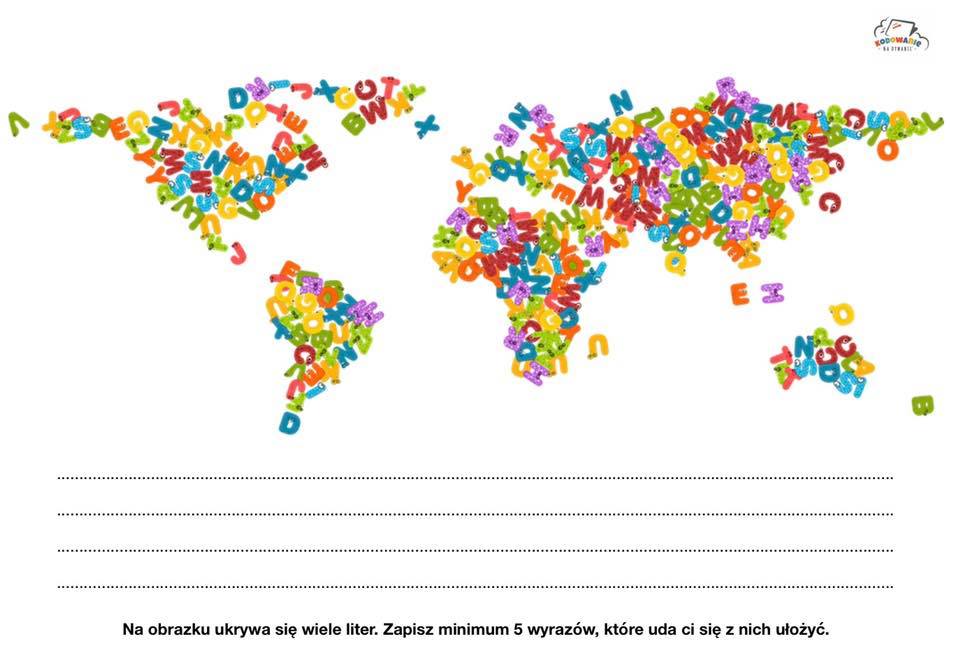 